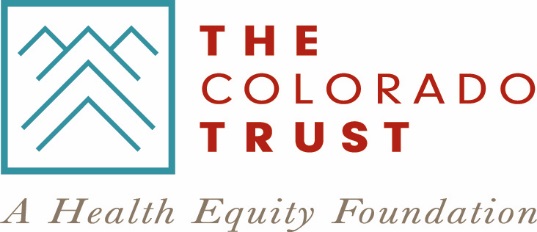 Solicitud de un patrocinio – 2017Por favor escribe tus respuestas en los espacios que dicen “Click here to enter text”.Información sobre el evento y la organizaciónFecha de la solicitud:  Núm. de identificación para impuestos (EIN, por sus siglas en inglés):  Nombre de la agencia sin fines de lucro que organizará el evento y la información de contacto (incluyendo el condado):Información de contacto de la persona en la agencia que coordinará el evento:Nombre, fecha y ubicación del evento (incluyendo el condado):Cuestionario sobre el eventoPor favor escribe una breve descripción del objetivo del evento, explicando cómo se vincula a la visión de equidad en salud de The Trust y a los determinantes sociales de la salud (p.ej. ingresos, empleo, educación, transporte, seguridad pública, medioambiente, etc.); o, en su lugar, cómo apoya el sector filantrópico en el estado. Por favor escribe una lista del número total de personas que recibieron servicios de tu organización/programa en 2016 y, si aplica y/o se sabe, describe las comunidades y poblaciones que recibieron estos servicios.¿Cuáles son los niveles disponibles para patrocinar el evento y los beneficios? Por favor menciona todos los niveles disponibles. ¿Cuál es la cantidad del patrocinio/nivel que estás solicitando?Si hay un cargo o costo para entrar al evento, por favor indica la cantidad por persona.  Este evento, ¿es para recaudar fondos u otro tipo de evento? (Si es “otro”, por favor indica qué tipo de evento es.)¿Cuántas personas se espera que asistan al evento? ¿Cuál es la frecuencia con la que se organiza el evento? Por favor marca una respuesta.Evento único o primera vez que se organizaEvento anual; por favor indica el número de años que se ha organizado:  Evento recurrente pero no anual; por favor indica la frecuencia:  Instrucciones para enviar la solicitudPor favor envía por correo electrónico la solicitud completa como documento adjunto a sponsorships@coloradotrust.org. Recibirás un mensaje confirmando que recibimos tu solicitud y luego te avisaremos si la solicitud fue aprobada. Por favor toma en cuenta que la decisión final podría tardar hasta 30 días a partir de la fecha en la que enviaste tu solicitud. No olvides incluir el número de identificación para los impuestos (EIN) en tu solicitud.Si la solicitud no contiene toda la información requerida, esto podría resultar en que no la tomemos en consideración. Si tienes alguna pregunta, por favor comunícate con Patricia Maynes a sponsorships@coloradotrust.org o al (303) 837-1200 antes de enviar tu solicitud. ¡Muchas gracias!Nombre:  Domicilio:  Condado:  Número de teléfono:  Sitio web:  Dirección de correo electrónico:  Nombre del/la coordinador/a:  Número de teléfono:  Dirección de correo electrónico:  Nombre del evento:  Fecha del evento:  Nombre del local:  Domicilio del local:  Condado:  